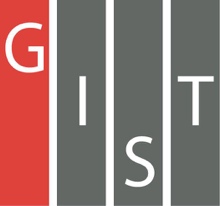 Gwangju Institute of Science and TechnologyOfficial Press Release (https://www.gist.ac.kr/)	Section of	Mi-Yeon Kim	Nayeong Lee	Public Affairs	Section Chief	Senior Administrator		(+82) 62-715-2020	(+82) 62-715-2024	Contact Person	Joo Young Park, Administrator	for this Article	General Studies Division		(+82) 62-715-3604	Release Date	2018.07.06GIST College Professors Jin-ho Jang,Wonil Choi, and Chi-Ok Hwang publisha joint translation of 'Robot Lessons'□	GIST College Professors Jin-ho Jang, Wonil Choi, and Chi-Ok Hwang publish a joint translation of 'Robot Lessons' about the era of artificial intelligence.∘	John M. Jordan is currently a professor at the School of Business, Pennsylvania State University and is currently studying the latest trends in information technology and business administration. In 'Robot Lessons,' the author describes the developmental progress of robotics engineering up to the present time at the national and private level and presents a realistic future where human beings and robots establish a partnership rather than being dependent on robots.∘	This translation has been published under the "New Encounters in Engineering" series with the support of Korea Engineering Academy and is meant for a general audience who wants to understand robotics and prepare for a future with robots.□ The translators are: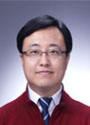 ▲ Professor Jin-ho Jang whose research area is social change, political science, and economics. His recent book includes The Restructuring of Korea, Inc.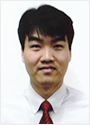 ▲ Professor Wonil Choi whose research area is human language and cognitive information processing. He has recently been expanding his research in the area of human-robot interaction.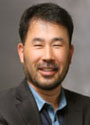 ▲ Professor Chi-Ok Hwang whose research area is scientific computing and the mathematical language of computational science. He has published over 30 international SCI papers, and his recent book includes Time and Space in Science and Religion.□	According to the book's translators, "As we enter the era of artificial intelligence, it is necessary to explore the developmental progress and influence of robots. 'Robot Lesson' is an introductory book on robotics that not only shows the reality of robotic engineering but also offers a new point of view about robots."	⌘